Career ObjectiveSeeking the position of a Shipping, Logistics Operation Executive, to contribute my skills and knowledge in the field of logistics and shipping, to meet customer satisfaction in an established organizationAcademic Qualifications:* PROFESSIONAL QUALIFICATIONS :INTERNATIONAL LOGISTICS MANAGEMENT – ADVANCE DIPLOMA in GSA ACADEMY.Also attended & completed a certification course conducted by GSA Logistics India. PuneSKILLS AND QUALIFICATIONS: • Excellent in computer skills (advanced in MS Office, Microsoft Excel, Powerpoint, Outlook   etc.)   • Fluent in oral written communications (English, Hindi & Telugu) and • Able to work in a highly dynamic environment and able to multi-task • Flexible and able to work in a fast paced environment • Target driven and self-motivated, enjoy rapport building and customer interaction • Excellent in customer service skills, ability to work in a team environment • Professional, courteous and confidentWORK EXPERIENCE:Worked as insurance Sr.Claim’s Assoicate in United Health Group (2011-2013)Worked in GSA Logistics India Pvt Ltd (2013-2014)Responsible to maintain good relationship with existing shippers, liners, s/lines, co-loaders and other related vendors i.e. transport companies, warehousing & storage units etcFully responsible for the execution of shipment and all the related work.Handling & resolving major & minor shipment related problems.Freight negotiation from various carriersSecuring best rates from various vendors i.e. NVOCC, IATA agent, transporters etc.Handling all nomination as well as free hand shipmentsResponsible for outstanding payment recovery from Overseas agentsEnsuring proper handling of the shipment by the field operation staffIdentifying, positioning and expanding opportunities for international freightEnsure customer committed offerings (e.g., accurate billing, shipping times, pricing and other services)Attend vendor meetings (NVOCC, IATA agent, logistic firm and other new vendors)Responsible for business development.Personal Details:Nationality 				:  Indian Date of Birth				:  22/08/1989Sex					:  MaleMarital Status				:  UnmarriedReligion 				:  HinduName of Father			:  Krishna PathiVisa Status				:  Visit Visa (valid until Dec 2014)Hobbies 				:  Reading Books, listening to musicDeclaration I hereby declare that the particulars mentioned above are true and correct to the best of my knowledge and belief.Place: Dubai									Sai Ram Pathi   SAI RAM PATHI    Dubai - UAE    Mob  : 0506351851    Email: sairampathi@gmail.com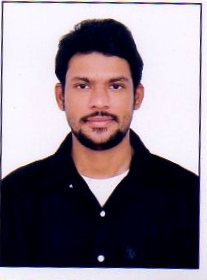 Course Board/UniversityInstitutionBatch B. Com Osmania UniversityVijetha Degree College2007 – 2011HSCAP Intermediate BoardSri Sri Vocational Jr College2005 – 2006 SSCAP State Education BoardSai English High School 2004